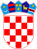 PERMANENET MISSION OF THE REPUBLIC OF CROATIA TO THE UNITED NATIONS AND OTHER INTERNATIONAL ORGANIZATIONSGENEVA									Check against deliveryUnited Nations Human Rights Council34th Session of the UPR Working Group-----Statement by the Republic of Croatia Review of Islamic Republic of IranGeneva, November 8, 2019Mr. President,Croatia would like to welcome the Delegation of Iran and thank them for the presentation of their UPR report. We would like to command Iran on the developments in human rights legislation and its implementation since the last UPR report. We particularly welcome entering into power of the Law on the Protection of the Rights of the Persons with Disabilities as well as the implementation of activities aiming at improving the status of the elderly population.We highly value Iran’s efforts in promoting women's cultural, social, economic, civil and political rights along with all the activities targeting gender balance and empowerment of women and girls, and encourage its further strengthening.Our recommendations are:Signing and ratifying the Convention on the Elimination of All Forms of Discrimination Against Women (CEDAW).Abolition of death penalty in the country under any circumstances.I Thank you.